	   Sunday, January 13, 2013	   Monday, January 14, 2013	   Tuesday, January 15, 2013	   Wednesday, January 16, 2013Thursday, January 17, 2013	   Friday, January 18, 2013	   Saturday, January 19, 20136:00AMHome Shopping  Shopping program.G6:30AMMickey Spillane's Mike Hammer: Golden Lady (R)  Mike investigates the death of a union worker who discovered pension fund money was illegally transferred out of the country and hidden by unscrupulous management. Starring STACY KEACH, KENT WILLIAMS, DON STROUD, LINDSAY BLOOM and NINA FOCH.PG  (V,A)7:30AMMickey Spillane's Mike Hammer: Mike's Baby (R)  Hammer allies himself with a strange partner - a premature, newborn infant - as he attempts to discover who is responsible for the death of the baby's mother of a heroin overdose. Starring STACY KEACH, KENT WILLIAMS, DON STROUD and LINDSAY BLOOM.PG  (V,D)8:30AMHome Shopping  Shopping program.G9:00AMHome Shopping  Shopping program.G9:30AMThe Man Who Cycled The Americas: Central America - Part 1    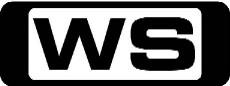 Mark is crossing into the dangerous territories of Northern Mexico. a region notorious for shocking drugs-related killings and kidnappings.PG10:00AMThe Man Who Cycled The Americas: Central America - Part 2    Pushing on through, Mark hits the wet season and is plagued by tropical thunderstorms and what seems like a dead-end in El Salvador.PG10:30AMT.J Hooker: Undercover Affair (R)  Hooker helps a beautiful vice pop in her investigation of a major drug syndicate. Starring WILLIAM SHATNER, ADRIAN ZMED, HEATHER LOCKLEAR and JAMES DARREN.PG  (V,D)11:30AMT.J Hooker: Slay Ride (R)  Hooker dresses up as Santa Claus and has the department working to prevent an abandoned baby from being sent to Juvenile Hall. Starring WILLIAM SHATNER, ADRIAN ZMED, HEATHER LOCKLEAR and JAMES DARREN.PG  (V)12:30PMThe Jeff Foxworthy Show: The Thanksgiving Episode (R)  Karen's plans for an intimate Thanksgiving dinner are upset by some uninvited guests. Starring JEFF FOXWORTHY, ANN CUSACK, HALEY JOEL OSMENT, JONATHAN LIPNICKI and BILL ENGVALL.PG1:00PMThe Jeff Foxworthy Show: Like Florus, Like Son (R)  Matt rebels against his overprotective father by running away. Starring JEFF FOXWORTHY, ANN CUSACK, HALEY JOEL OSMENT, JONATHAN LIPNICKI and BILL ENGVALL.PG1:30PMV.I.P: Ride Of The Valkyries (R)  An effort to find the leader of a botched spy mission twenty-two years ago leads to a reunion between Val and her long lost father. Starring PAMELA ANDERSON, ANGELLE BROOKS, LEAH LAIL, MOLLY CULVER and NATALIE RAITANO.PG  (V)2:30PMMega Movers: The Series: Lock, Stock & Barrel    It's a scenario right out of a science fiction movie. What if in the future, the Pentagon - the world's largest office building - had to be moved, while operating at full-capacity?PG3:30PMMega Movers: The Series: Moving An Airport    Denver International Airport is the largest airport in America. Imagine trying to move it someday. Farfetched? Not for a Mega Mover.G4:30PMMonster Nation  Four highly skilled, ingenious artisans  are under the pressure of a 12 hour clock, designing, constructing and testing machines that are as mind boggling as they are difficult to build.PG5:30PMPimp My Ride: Ice Cream Truck / T-100 (R) 'CC'  Xzibit turns a liquidated Ford ice cream truck into a frozen asset.PG  (L)6:30PMMythbusters: Vacuum Toilet / Biscuit Bullet / Falling Lawyer (R) 'CC'    Can a person get stuck to an airline toilet while it's in flight? Is there such a thing as a biscuit bazooka?PG7:30PMWorld's Deadliest Roads: Thin Air (R) 'CC'    Lisa brings supplies into Keylong, a city normally cut off by snow. Now the snow's melting, and roads are falling apart. Starring ALEX DEBOGORSKI, RICK YEMM and LISA KELLY.PG8:30PMBomb Patrol: Afghanistan: The Road Of Blood (R) 'CC'    Last year in Afghanistan, the enemy planted 15,000 IEDs. Now US Navy EOD Platoon 342 risk their lives to save soldiers and civilians from the number one killer in the war: Improvised Explosive Devices.M9:30PM7Mate Sunday Night Movie: Legionnaire (R) (1999)    Alain Lefevre is blamed for the deaths of two people, so seeks escape by becoming a soldier in the French Foreign Legion. Starring JEAN-CLAUDE VAN DAMME, STEVEN BERKOFF, ADEWALE AKINNUOYE AGBAJE, NICHOLAS FARRELL and JIM CARTER.M  (V)11:30PM7mate Late Movie: Dark Water (R) 'CC' (2005)    A young mother is led into a haunting pursuit when her new apartment begins to take on a life of its own. Starring JENNIFER CONNELLY, JOHN C  REILLY, TIM ROTH, DOUGRAY SCOTT and PETE POSTLETHWAITE.M  (L,H)1:40AMBanged Up Abroad: Nepal (R)    Piers is persuaded to smuggle gold from Hong Kong to Nepal, but he is set up, caught and sentenced to four years in a Nepalese jail.M2:35AMTrouble In Paradise: Cullen Thomas - South Korea    Being bored, Cullen and his girlfriend smuggled cannabis from the Philippines leading to more excitement than they bargained for.M  (D)3:30AMTrouble In Paradise: Monique And Callie Strydom - Malaysia    Monique and Callie went to Malaysia for a holiday and were kidnapped by the a terrorist group renowned for brutal beheadings.M4:30AMT.J Hooker: Undercover Affair (R)  Hooker helps a beautiful vice pop in her investigation of a major drug syndicate. Starring WILLIAM SHATNER, ADRIAN ZMED, HEATHER LOCKLEAR and JAMES DARREN.PG  (V,D)5:30AMThe Jeff Foxworthy Show: The Thanksgiving Episode (R)  Karen's plans for an intimate Thanksgiving dinner are upset by some uninvited guests. Starring JEFF FOXWORTHY, ANN CUSACK, HALEY JOEL OSMENT, JONATHAN LIPNICKI and BILL ENGVALL.PG6:00AMHome Shopping  Shopping program.G6:30AMHome Shopping  Home ShoppingG7:00AMPair Of Kings: No Kings Allowed (R) 'CC'    When the kings learn they are ineligible to join an exclusive prank- pulling club called The Riptides, Boomer and Brady go incognito to join the club. Starring MITCHEL MUSSO, DOC SHAW, GENO SEGERS, KELSEY CHOW and RYAN OCHOA.G7:30AMSpit It Out (R) 'CC'    An exciting, fast-paced word game that requires lateral thinking and loads of teamwork! Hosted by Elliot Spencer.C8:00AMToybox: The Disappearing Box (R) 'CC'    Watch the toys come alive when we open the lid to a fantasy world full of fun, music, learning and adventure!P8:30AMJake and the Never Land Pirates: Night Of The Golden Pumpkin / Trick Or Treasure! (R)    Jake, Izzy and Cubby set off to find the Golden Pumpkin which is said to fly over Never Land when the moon is high. Captain Hook dresses up in a disguise to try to trick Jake out of his Halloween treats.G9:00AMNBC Today (R) 'CC'    International news and weather including interviews with newsmakers in the world of politics, business, media, entertainment and sport.10:00AMNBC Meet The Press (R) 'CC'    David Gregory interviews newsmakers from around the world.11:00AMMickey Spillane's Mike Hammer: To Kill A Friend (R)  Hammer leads a manhunt for a hood who, in the course of a jewel robbery, has gunned down Hammer's friend and left him with a bullet riddled right arm. Starring STACY KEACH, KENT WILLIAMS, DON STROUD and LINDSAY BLOOM.PG  (V)12:00PMT.J Hooker: The Lipstick Killer (R)  Hooker and his team race against the clock to stop a psychotic killer who focuses on nurses as victims. Starring WILLIAM SHATNER, ADRIAN ZMED, HEATHER LOCKLEAR and JAMES DARREN.PG  (V)1:00PMMotor Mate: The 1000 Lakes Rally  The 1000 Lakes Rally is one of the most famous and fastest events to grace the World Rally Championship calendar.G2:00PMPanic Mechanics: Mini Loader (R)    Two teams are given 2000 pounds and two days to redesign the same model second- hand car.PG2:30PMSpecial: Targa Tasmania - Classic (R)    This is where Targa Rallying was born. Targa Tasmania's classic field provides all the thrills and adrenaline for the pure motorsport fan across 6 days of competition.G3:00PMMotor Mate: Best Of British (R)  With entries in the Le Mans 24-hour race and success in the American Le Mans Series, TVR has moved from being a marque for enhusiasts to a true world- class player.G4:30PMDream Car Garage  This motoring series showcases the latest exotic cars, test drives and vintage collectables from museums and the rich and famous, and also includes unbelievable auto restorations.G5:00PMDream Car Garage  This motoring series showcases the latest exotic cars, test drives and vintage collectables from museums and the rich and famous, and also includes unbelievable auto restorations.G5:30PMPimp My Ride: Limo / Celica (R) 'CC'  Xzibit takes a throwback 1988 Cadillac Limo and kicks it into the 21st century with a 50' plasma screen.PG6:30PMSeinfeld: The Cafe (R) 'CC'   Noticing that few people stop to eat at a small neighborhood cafe, Jerry feels sorry for the owner and stops in to suggest ways of increasing business- which causes it to do even worse. Starring JERRY SEINFELD, JASON ALEXANDER, MICHAEL RICHARDS and JULIA LOUIS-DREYFUS.PG 7:00PMSeinfeld: The Tape (R) 'CC'   Jerry frantically tries to identify the mystery woman who anonymously whispered naughty suggestions into the tape recorder he used to record his stand-up comedy act. Starring JERRY SEINFELD, JASON ALEXANDER, MICHAEL RICHARDS and JULIA LOUIS-DREYFUS.PG 7:30PMBid America: Play It Safe   In this episode we see avid collector Bob Evans back at it selling his prized possession, a 'Mosler Salesman Sample Safe' for over $20,000.PG 8:00PMHollywood Treasure: Justice For Dorothy 'CC'    **NEW EPISODE**Wizard of Oz super-fan Joe hunts for Dorothy's stolen Ruby Slippers, while while the team work hard to find items from Back to the Future for an auction to raise funds for Michael J. Fox's foundation.PG8:30PMPawn Stars: Bow Legged / Hell Week (R) 'CC'    The Pawn Stars are presented with one of most unique items to ever hobble its way into the shop-a pirate's peg leg. Starring RICHARD HARRISON, RICK HARRISON, COREY HARRISON and CHUMLEE.PG9:30PMCash Cowboys: Always Buying, Sometimes Selling (R)    Near Balzac, Alberta, the guys visit a wisecracking 84-year-old collector named Archie, whose property is jam-packed with odd artifacts, ancient fossils, and folk art carvings.PG10:30PMCash Cowboys: A Maritime Bet (R)   After stopping for a breather in scenic Peggy's Cove, the guys decide to open their wallets and turn up the heat with a bet: Who will find the ultimate East Coast prize?PG 11:30PMBanged Up Abroad: Colombia (R)    Glenn is kidnapped by the ELN, whilst travelling through Colombia on his motorbike, where he suffers weeks of mental and physical torture.M  (V)12:30AMWarehouse 13: Time Will Tell (R)    In the aftermath of MacPherson's invasion, the team discovers that he has abducted another prisoner from the Bronze Sector. Starring EDDIE MCCLINTOCK, JOANNE KELLY, SAUL RUBINEK, GENELLE WILLIAMS and ALLISON SCAGLIOTTI-SMITH.M1:30AMT.J Hooker: The Lipstick Killer (R)  Hooker and his team race against the clock to stop a psychotic killer who focuses on nurses as victims. Starring WILLIAM SHATNER, ADRIAN ZMED, HEATHER LOCKLEAR and JAMES DARREN.PG  (V)2:30AMMickey Spillane's Mike Hammer: To Kill A Friend (R)  Hammer leads a manhunt for a hood who, in the course of a jewel robbery, has gunned down Hammer's friend and left him with a bullet riddled right arm. Starring STACY KEACH, KENT WILLIAMS, DON STROUD and LINDSAY BLOOM.PG  (V)3:30AMDream Car Garage  This motoring series showcases the latest exotic cars, test drives and vintage collectables from museums and the rich and famous, and also includes unbelievable auto restorations.G4:00AMDream Car Garage  This motoring series showcases the latest exotic cars, test drives and vintage collectables from museums and the rich and famous, and also includes unbelievable auto restorations.G4:30AMMotor Mate: Best Of British (R)  With entries in the Le Mans 24-hour race and success in the American Le Mans Series, TVR has moved from being a marque for enhusiasts to a true world- class player.G6:00AMHome Shopping  Shopping program.G6:30AMHome Shopping  Home ShoppingG7:00AMPair Of Kings: Pair Of Jokers (R) 'CC'    When Boomer and Brady realize that the islanders do not understand the concept of a practical joke, they set out to prank everyone on the island. Starring MITCHEL MUSSO, DOC SHAW, GENO SEGERS, KELSEY CHOW and RYAN OCHOA.G7:30AMSpit It Out (R) 'CC'    An exciting, fast-paced word game that requires lateral thinking and loads of teamwork! Hosted by Elliot Spencer.C8:00AMToybox: Trainer To The Toys (R) 'CC'    Watch the toys come alive when we open the lid to a fantasy world full of fun, music, learning and adventure!P8:30AMJake and the Never Land Pirates: The Pirate Pup! / Pirate Rock! (R)    Jake's new puppy, Patch, runs off with one of Captain Hook's boots and the crew has to help get it back. Jake, Izzy and Cubby form a pirate rock band and invite Captain Hook to live out his rock star dream.G9:00AMNBC Today (R) 'CC'    International news and weather including interviews with newsmakers in the world of politics, business, media, entertainment and sport.11:00AMMickey Spillane's Mike Hammer: Elegy For A Tramp (R)  Mike Hammer's investigation into the death of a glamorous movie star reveals a hidden tangle of corruption, deceit, blackmail and murder. Starring STACY KEACH, KENT WILLIAMS, DON STROUD, LINDSAY BLOOM and CLAUDIA CHRISTIAN.PG  (V,A)12:00PMT.J Hooker: The Snow Game (R)  When a friend, who was a drug enforcement agent, falls victim to a slaying, Hooker and his team infiltrate a narcotics ring. Starring WILLIAM SHATNER, ADRIAN ZMED, HEATHER LOCKLEAR and JAMES DARREN.PG  (V,D)1:00PMMotor Mate: Lotus Story (R)  Explore the story of the foundation of the Lotus company, the involvement of Colin Chapman and the green and yellow badge that came to symbolise a forward- thinking car manufacturer with a rich and exciting history.G2:00PMMotor Mate: The San Remo Rally (R)  The Lancia Deltas were expected to win the 1987 San Remo Rally.G3:00PMMotor Mate: Best Of British (R)  Join us as we take a look back at the early designs and enjoy a liberally illustrated history of the Bentley's racing career.G4:30PMDream Car Garage  This motoring series showcases the latest exotic cars, test drives and vintage collectables from museums and the rich and famous, and also includes unbelievable auto restorations.G5:00PMDream Car Garage  This motoring series showcases the latest exotic cars, test drives and vintage collectables from museums and the rich and famous, and also includes unbelievable auto restorations.G5:30PMPimp My Ride: Range Rover / '78 Monte Carlo (R) 'CC'  Xzibit and the guys at GAS challenge the elements by putting a waterbed in an '89 Land Rover.PG6:30PMSeinfeld: The Nose Job (R) 'CC'   George can't help staring at the unusually large nose of an otherwise attractive woman he's been seeing. Starring JERRY SEINFELD, JASON ALEXANDER, MICHAEL RICHARDS and JULIA LOUIS-DREYFUS.PG 7:00PMSeinfeld: The Alternate Side (R) 'CC'   No sooner does Elaine tell Jerry the virtues of dating an older man when she decides to break up with her 66 year old  beau. Which is made more complicated when he has a heart attack. Starring JERRY SEINFELD, JASON ALEXANDER, MICHAEL RICHARDS and JULIA LOUIS-DREYFUS.PG 7:30PMMythbusters: Explosive Decompression / Frog Giggin / Rear Axle (R) 'CC'    Can firing a bullet into the shell of an  aircraft cause explosive decompression?  Can a loaded .22-caliber gun cartridge be used as a replacement fuse in a car's  ignition?PG8:30PMFamily Guy: Brian In Love / Love Thy Trophy (R) 'CC'  Brian believes his incontinence is linked to his romantic feelings for Lois.M9:30PMAmerican Dad: Jack's Back (R) 'CC'  When Steve signs he and Stan up for a father-son bike tournament, he learns that his dad has major father issues.M10:00PMFamily Guy: Death Is A Bitch (R) 'CC'  Peter fakes his death to avoid paying his doctor's bill, so Death pays him a visit and is forced to move in with the Griffins.M10:30PMAmerican Dad: Bar Mitzvah hustle / Delorean Story-An (R) 'CC'  When a stuck-up kid steals Steve's girlfriend and takes her as his date to his bar mitzvah, Steve devises a plan to sabotage the bar mitzvah and win Debbie back.M11:30PMSports Disasters: Crash And Burn  **NEW EPISODE**Trennis Baer is snowmobiling up a steep mountain in Yellowstone Park when suddenly an avalanche hits and sends him tumbling beneath hundreds of tons of snow, rocks and ice.M12:30AMBlokesworld    MA  (S,N)1:00AM30 Rock: Believe In The Stars (R) 'CC'    Special guest star OPRAH WINFREY ends up assigned a seat next to Liz who is on a flight to Chicago in order to avoid her jury duty. Starring ALEC BALDWIN, TINA FEY, TRACY MORGAN, SCOTT ADSIT and JACK MCBRAYER.PG1:30AMT.J Hooker: The Snow Game (R)  When a friend, who was a drug enforcement agent, falls victim to a slaying, Hooker and his team infiltrate a narcotics ring. Starring WILLIAM SHATNER, ADRIAN ZMED, HEATHER LOCKLEAR and JAMES DARREN.PG  (V,D)2:30AMMickey Spillane's Mike Hammer: Mistress For The Prosecution (R)  When Barrington is set up for blackmail, he sheepishly pleads with the eternal thorn-in his side, Mike Hammer, to somehow save him from scandal and ruin. Starring STACY KEACH, KENT WILLIAMS, DON STROUD and LINDSAY BLOOM.PG  (V,S)3:30AMDream Car Garage  This motoring series showcases the latest exotic cars, test drives and vintage collectables from museums and the rich and famous, and also includes unbelievable auto restorations.G4:00AMDream Car Garage  This motoring series showcases the latest exotic cars, test drives and vintage collectables from museums and the rich and famous, and also includes unbelievable auto restorations.G4:30AMMotor Mate: Best Of British (R)  Join us as we take a look back at the early designs and enjoy a liberally illustrated history of the Bentley's racing career.G6:00AMHome Shopping  Shopping program.G6:30AMHome Shopping  Home ShoppingG7:00AMPair Of Kings: The King And Eyes (R) 'CC'    Kinkow has been at odds with the neighbouring island of Cornea and the only way to improve relations is a royal courtship. Starring MITCHEL MUSSO, DOC SHAW, GENO SEGERS, KELSEY CHOW and RYAN OCHOA.G7:30AMSpit It Out (R) 'CC'    An exciting, fast-paced word game that requires lateral thinking and loads of teamwork! Hosted by Elliot Spencer.C8:00AMToybox: Pirate Ned (R) 'CC'    Watch the toys come alive when we open the lid to a fantasy world full of fun, music, learning and adventure!P8:30AMJake and the Never Land Pirates: It's A Winter Never Land! / Hook On Ice! (R)    Jake, Izzy, Cubby and Skully awake to find that Peter Pan has left the crew some presents and a Forever-Green tree to celebrate Winter Treasure Day.G9:00AMNBC Today (R) 'CC'    International news and weather including interviews with newsmakers in the world of politics, business, media, entertainment and sport.11:00AMMickey Spillane's Mike Hammer: Harlem Nocturne (R)  An ex con violates his parole and hires Hammer to find the woman who sent him to prison eight years before; an assignment which leaves a gory trail across the streets of Harlem. Starring STACY KEACH, KENT WILLIAMS, DON STROUD, LINDSAY BLOOM and GEORGE BENSON.PG  (V,S)12:00PMT.J Hooker: Exercise In Murder (R)  Stacy disappears after going undercover as an aerobic dance instructor to get information about a series of killings and robberies. Starring WILLIAM SHATNER, ADRIAN ZMED, HEATHER LOCKLEAR and JAMES DARREN.PG  (V,S)1:00PMMotor Mate: The San Remo Rally (R)  Italys Sanremo Rally is one of international motorsports great events, combining hundreds of miles of tarmac and gravel stages to ensure the cars, drivers and teams are tested to the absolute limit.G2:00PMMotor Mate: Lotus Story (R)    Join Neville Hay as he recounts the history of Lotus during the brief period between the end of the 50's to 1962, a period that is remembered as a time of great change and drama.G3:00PMMotor Mate: Best Of British (R)  Jaguar spearheaded Britain's entry into the world of supercars, previously dominated by Italian stylists and engineers.G4:30PMDream Car Garage  This motoring series showcases the latest exotic cars, test drives and vintage collectables from museums and the rich and famous, and also includes unbelievable auto restorations.G5:00PMDream Car Garage  This motoring series showcases the latest exotic cars, test drives and vintage collectables from museums and the rich and famous, and also includes unbelievable auto restorations.G5:30PMPimp My Ride: '98 Contour / 1968 Cougar  (R) 'CC'  Xzibit and the guys rebuild a '98 Contour that has fallen prey to a bear. Then, Xzibit and the guys help give a 1968 Cougar its roar back.PG6:30PMSeinfeld: The Red Dot (R) 'CC'   Jerry accidentally causes Elaine's breakup with her boyfriend, a recovering  alcoholic, when he resumes drinking. Starring JERRY SEINFELD, JASON ALEXANDER, MICHAEL RICHARDS and JULIA LOUIS-DREYFUS.PG 7:00PMSeinfeld: The Suicide (R) 'CC'   Jerry frets that his creepy neighbor will awake from his coma and find out that he's been dating the sick man's girlfriend. Starring JERRY SEINFELD, JASON ALEXANDER, MICHAEL RICHARDS and JULIA LOUIS-DREYFUS.PG 7:30PMCities of the Underworld: New York    **NEW EPISODE**Leave the metropolitan chaos behind to travel deep beneath the city streets into the meandering tunnels, abandoned train lines, entire apartment complexes, dank dungeons, eerie tombs and forgotten cities that have been lost in time.PG8:30PMHardcore Pawn: Blackout! / Gold Battle Begins (R)    A storm is affecting Detroit, and Seth is concerned what would happen if the power goes out. Les thinks there should be no problem, as he has a contingency plan to keep the lights on with a backup generator.M9:30PMAmerican Pickers: Pandora's Box (R)    Mike and Frank are cruising around Daytona Beach, and while the sun is shining outside, the van reeks and the hunt is on to find out why.PG10:30PMRude Tube: Online Oddities    From the outrageously wacky to the down right rude, see many viral videos, right here on Rude Tube.M  (S)11:00PMHeliloggers: The Big Wood (R)    Gord Closson and his Heli-logging company is starting the most important job of his career and one of the biggest heli-logging projects ever.MA  (L)12:00AM30 Rock: The One With The Cast Of Night Court (R) 'CC'    Special guest JENNIFER ANISTON stars as free-spirited, Fatal Attraction-like stalker who shows up at 30 Rock. Starring ALEC BALDWIN, TINA FEY, TRACY MORGAN, SCOTT ADSIT and JACK MCBRAYER.PG12:30AM30 Rock: Gavin Volure (R) 'CC'    Special guest STEVE MARTIN stars as Gavin Volure, an eccentric businessman who falls madly in love with Liz. Starring ALEC BALDWIN, TINA FEY, TRACY MORGAN, SCOTT ADSIT and JACK MCBRAYER.PG1:00AMT.J Hooker: Exercise In Murder (R)  Stacy disappears after going undercover as an aerobic dance instructor to get information about a series of killings and robberies. Starring WILLIAM SHATNER, ADRIAN ZMED, HEATHER LOCKLEAR and JAMES DARREN.PG  (V,S)2:00AMMickey Spillane's Mike Hammer: Harlem Nocturne (R)  An ex con violates his parole and hires Hammer to find the woman who sent him to prison eight years before; an assignment which leaves a gory trail across the streets of Harlem. Starring STACY KEACH, KENT WILLIAMS, DON STROUD, LINDSAY BLOOM and GEORGE BENSON.PG  (V,S)3:00AMMotor Mate: The San Remo Rally (R)  Italys Sanremo Rally is one of international motorsports great events, combining hundreds of miles of tarmac and gravel stages to ensure the cars, drivers and teams are tested to the absolute limit.G4:00AMMotor Mate: Lotus Story (R)    Join Neville Hay as he recounts the history of Lotus during the brief period between the end of the 50's to 1962, a period that is remembered as a time of great change and drama.G5:00AMDream Car Garage  This motoring series showcases the latest exotic cars, test drives and vintage collectables from museums and the rich and famous, and also includes unbelievable auto restorations.G5:30AMDream Car Garage  This motoring series showcases the latest exotic cars, test drives and vintage collectables from museums and the rich and famous, and also includes unbelievable auto restorations.G6:00AMHome Shopping  Shopping program.G6:30AMHome Shopping  Home ShoppingG7:00AMPair Of Kings: The Bite Stuff (R) 'CC'    Feeling homesick, Boomer and Brady call Aunt Nancy and Uncle Bill to check in, but accidentally end up scaring them with their tales of Tarantula people, quick sand and giant bugs. Starring MITCHEL MUSSO, DOC SHAW, GENO SEGERS, KELSEY CHOW and RYAN OCHOA.G7:30AMSpit It Out (R) 'CC'    An exciting, fast-paced word game that requires lateral thinking and loads of teamwork! Hosted by Elliot Spencer.C8:00AMToybox: Battery Trouble (R) 'CC'    Watch the toys come alive when we open the lid to a fantasy world full of fun, music, learning and adventure!P8:30AMJake and the Never Land Pirates: Peter Pan Returns! - Part 1 (R)    Peter Pan returns to Pirate Island to enlist Jake, Izzy, Cubby and Skully in finding his lost shadow.G9:00AMNBC Today (R) 'CC'    International news and weather including interviews with newsmakers in the world of politics, business, media, entertainment and sport.11:00AMMickey Spillane's Mike Hammer: Murder In The Cards (R)  Mike Hammer's determination to rescue the son of an old army buddy from a trial for robbery and murder sends him on an eerie mission to an upstate fishing lodge where danger waits. Starring STACY KEACH, KENT WILLIAMS, DON STROUD, LINDSAY BLOOM and ARTE JOHNSON.PG  (V)12:00PMT.J Hooker: Hooker's Run (R)  Hooker and his team are betrayed by an insider as they try to break top gangster Frank Rio and end up with an informer dead. Starring WILLIAM SHATNER, ADRIAN ZMED, HEATHER LOCKLEAR and JAMES DARREN.PG  (V)1:00PMMotor Mate: The San Remo Rally (R)  Italy`s Sanremo Rally is one of international motorsport's great events, combining hundreds of miles of tarmac and gravel stages to ensure the cars, drivers and teams are tested to the absolute limit.G2:00PMMotor Mate: Lotus Story (R)  Continue the full and fascinating history of one of Britain's best-loved motor racing teams.G3:00PMMotor Mate: Best Of British (R)  Ever since it was introduced to the motoring public in 1959 the Mini has captured the imagination and hearts of millions of small car lovers worldwide.G4:30PMDream Car Garage  This motoring series showcases the latest exotic cars, test drives and vintage collectables from museums and the rich and famous, and also includes unbelievable auto restorations.G5:00PMDream Car Garage  This motoring series showcases the latest exotic cars, test drives and vintage collectables from museums and the rich and famous, and also includes unbelievable auto restorations.G5:30PMPimp My Ride: '95 Probe / '65 El Camino (R) 'CC'  Xzibit takes an artist's '95 Probe and turns it into a car that can paint.PG6:30PMSeinfeld: The Subway (R) 'CC'   Riding the subway proves both boom and bust for Jerry and his friends. Starring JERRY SEINFELD, JASON ALEXANDER, MICHAEL RICHARDS and JULIA LOUIS-DREYFUS.PG 7:00PMSeinfeld: The Pez Dispenser (R) 'CC'   Jerry's practical joke causes George problems with his new girlfriend. Starring JERRY SEINFELD, JASON ALEXANDER, MICHAEL RICHARDS and JULIA LOUIS-DREYFUS.PG 7:30PMTurtleman: Danger In The Distillery (R)    Turkeys are nesting inside a local corn-maze and frightening the kids who visit. Now it's up to the Turtleman to find these birds and relocate them. Starring ERNIE BROWN JR.PG8:00PMGator Boys (R)    When Ashley endangers her life in the gator pit, Jimmy accuses Chris of poor training methods. As tempers flare they must work through the anger & do a seminar or ruin their reputation.PG9:00PMSwamp People: Rising Sons (R)    A monster gator has killed a dog and is threatening locals. To catch him, Troy and Liz must board their own pirogue, a rickety wooden contraption ill prepared to handle a large gator. Will it handle the hunt?PG10:00PMOperation Repo (R)  Luis and Froy are at the bowling alley to snag a 2008 Honda Ridgeline. Their debtor answers back with a bowling ball through the driver's side window.M10:30PMLizard Lick Towing (R)    Repo agents Ron Shirley, Amy Shirley and Ron's best friend, Bobby work to track down and repossess a slew of vehicles, often coming face-to-face with irate owners.M  (V)11:30PMChappelle's Show (R) 'CC'  Dave's got a big new contract and sets out to get revenge on all those who have wronged him.MA  (A)12:00AM30 Rock: Reunion (R) 'CC'    Liz is opposed to going to her high school reunion, but Jack manages to convince her otherwise. Starring ALEC BALDWIN, TINA FEY, TRACY MORGAN, SCOTT ADSIT and JACK MCBRAYER.PG12:30AM30 Rock: Christmas Special (R) 'CC'    The TGS crew are forced to give up their plans to produce a last minute Christmas special. Guest starring ELAINE STRITCH. Starring ALEC BALDWIN, TINA FEY, TRACY MORGAN, SCOTT ADSIT and JACK MCBRAYER.PG1:00AMT.J Hooker: Hooker's Run (R)  Hooker and his team are betrayed by an insider as they try to break top gangster Frank Rio and end up with an informer dead. Starring WILLIAM SHATNER, ADRIAN ZMED, HEATHER LOCKLEAR and JAMES DARREN.PG  (V)2:00AMMickey Spillane's Mike Hammer: Murder In The Cards (R)  Mike Hammer's determination to rescue the son of an old army buddy from a trial for robbery and murder sends him on an eerie mission to an upstate fishing lodge where danger waits. Starring STACY KEACH, KENT WILLIAMS, DON STROUD, LINDSAY BLOOM and ARTE JOHNSON.PG  (V)3:00AMMotor Mate: The San Remo Rally (R)  Italy`s Sanremo Rally is one of international motorsport's great events, combining hundreds of miles of tarmac and gravel stages to ensure the cars, drivers and teams are tested to the absolute limit.G4:00AMMotor Mate: Lotus Story (R)  Continue the full and fascinating history of one of Britain's best-loved motor racing teams.G5:00AMDream Car Garage This motoring series showcases the latest exotic cars, test drives and vintage collectables from museums and the rich and famous, and also includes unbelievable auto restorations.G 5:30AMHome Shopping  Home ShoppingG6:00AMHome Shopping  Shopping program.G6:30AMHome Shopping  Home ShoppingG7:00AMPair Of Kings: Brady Battles Boo-mer (R) 'CC'    After watching a scary movie, Brady is convinced that the castle is haunted and sets out to prove to Boomer that ghosts exist. Starring MITCHEL MUSSO, DOC SHAW, GENO SEGERS, KELSEY CHOW and RYAN OCHOA.G7:30AMSpit It Out (R) 'CC'    An exciting, fast-paced word game that requires lateral thinking and loads of teamwork! Hosted by Elliot Spencer.C8:00AMToybox: Princess Tina (R) 'CC'    Watch the toys come alive when we open the lid to a fantasy world full of fun, music, learning and adventure!P8:30AMJake and the Never Land Pirates: Peter Pan Returns! - Part 2 (R)    Peter Pan returns to Pirate Island to enlist Jake, Izzy, Cubby and Skully in finding his lost shadow.G9:00AMNBC Today (R) 'CC'    International news and weather including interviews with newsmakers in the world of politics, business, media, entertainment and sport.11:00AMMickey Spillane's Mike Hammer: Requiem For Billy (R)  Mike Hammer looks for the answer to who killed his young friend, but all he encounters are more questions. Starring STACY KEACH, KENT WILLIAMS, DON STROUD, LINDSAY BLOOM and BARBARA BOSSON.PG  (V)12:00PMT.J Hooker: Hot Property (R)  Stacy's wedding plans are jolted when she's stripped of her badge and gun after 'losing' a huge amount of heroin from a drug bust. Starring WILLIAM SHATNER, ADRIAN ZMED, HEATHER LOCKLEAR and JAMES DARREN.PG  (V,D)1:00PMMotor Mate: Lotus Story  Motoring historian Neville Hay recounts the final Chapman years from 1968 onwards, with superb archive race action, fascinating detail and revealing interviews.G2:00PMAustralian Biker Build Off (R)    Four of Australia's best custom motorcycle builders have just six weeks to build the ultimate street-style drag bike.PG  (L,A)2:30PMMotor Mate: Targa Tasmania - Special (R)    220 teams from across Australia, converge on the island state of Tasmania for 6 days of tough tarmac racing, in round 4 of the Australian Tarmac Championship.G3:00PMMotor Mate: The 1000 Lakes Rally (R)  The 1000 Lakes Rally is one of the most famous and fastest events to grace the World Rally Championship calendar.G4:30PMDream Car Garage  This motoring series showcases the latest exotic cars, test drives and vintage collectables from museums and the rich and famous, and also includes unbelievable auto restorations.G5:00PMJacked: Auto Theft Task Force: I Was Gonna Go Home (R)    The drama and suspense are high as we ride along with the Auto Theft Task Force who track car thieves and haul them off to jail.PG  (A)5:30PMPimp My Ride: '68 Bug / '87 Blazer (R) 'CC'  Lawanna is taking her ride from an ugly caterpillar to a beautiful butterfly when Xzibit pimps her Air Force recruits '68 bug.PG6:30PMMinute To Win It: Kids Rule - Part 2    The Bishop family continues to play for the $1 million and make it to the Supercoin challenge where they must bounce and land one quarter off of a table and into the opening of a 5-gallon water jug 15' away.PG7:30PMParking Wars (R)    Tonight, officers are on duty during Greek Week - and the chaos spills over to the Tow Lot. Next officers have their  hands full when a man claims his car got the boot for someone else's tickets.PG8:30PMWarehouse 13: Past Imperfect / The 40th Floor    **NEW EPISODE**Pete and Myka take on a previous agent's assignment after the man's corpse turns up in the basement of a St. Louis police station. Starring EDDIE MCCLINTOCK, JOANNE KELLY, SAUL RUBINEK, GENELLE WILLIAMS and SIMON REYNOLDS.M (V)10:30PM7Mate Friday Night Movie: Rock Monster (2008)     When a group of college friends travel across Europe for the summer they accidentally unleashed a rock monster. Starring CHAD COLLINS, NATALIE DENISE SPERL, ALICIA LAGANO, DAVID FIGLIOLI and JON POLITO.M12:30AMBlokesworld    MA (S,N)1:00AM30 Rock: Senor Macho Solo (R) 'CC'    Liz and Jack finally find love but not with each other in this hilarious episode of 30 Rock. Guest starring SALMA HAYEK and PETER DINKLAGE.PG1:30AMT.J Hooker: Hot Property (R)  Stacy's wedding plans are jolted when she's stripped of her badge and gun after 'losing' a huge amount of heroin from a drug bust. Starring WILLIAM SHATNER, ADRIAN ZMED, HEATHER LOCKLEAR and JAMES DARREN.PG  (V,D)2:30AMMickey Spillane's Mike Hammer: Requiem For Billy (R)  Mike Hammer looks for the answer to who killed his young friend, but all he encounters are more questions. Starring STACY KEACH, KENT WILLIAMS, DON STROUD, LINDSAY BLOOM and BARBARA BOSSON.PG  (V)3:30AMMotor Mate: Lotus Story  Motoring historian Neville Hay recounts the final Chapman years from 1968 onwards, with superb archive race action, fascinating detail and revealing interviews.G4:30AMAustralian Biker Build Off (R)    Four of Australia's best custom motorcycle builders have just six weeks to build the ultimate street-style drag bike.PG  (L,A)5:00AMJacked: Auto Theft Task Force: I Was Gonna Go Home (R)    The drama and suspense are high as we ride along with the Auto Theft Task Force who track car thieves and haul them off to jail.PG  (A)5:30AMDream Car Garage This motoring series showcases the latest exotic cars, test drives and vintage collectables from museums and the rich and famous, and also includes unbelievable auto restorations.G 6:00AMMickey Spillane's Mike Hammer: Little Miss Murder (R)  Mike Hammer winds up in a scramble for his life after a sophisticated 16 year old girl, visiting New York from a classy New England school for girls, hires him to find her father. Starring STACY KEACH, KENT WILLIAMS, DON STROUD and LINDSAY BLOOM.PG  (V)7:00AMMickey Spillane's Mike Hammer: Kill John Doe (R)  Tangled in the plot and counter-plot web of international intrigue, Mike becomes the target of both sides when an amnesiac wanders into his office seeking help. Starring STACY KEACH, KENT WILLIAMS, DON STROUD, LINDSAY BLOOM and BO HOPKINS.PG  (V)8:00AMHome Shopping  Shopping program.G8:30AMHome Shopping  Shopping program.G9:00AMNBC Today (R) 'CC'    International news and weather including interviews with newsmakers in the world of politics, business, media, entertainment and sport.11:00AMT.J Hooker: Death Strip (R) Romano goes undercover as a male stripper to get evidence on drug dealers at a nightclub. Starring WILLIAM SHATNER, ADRIAN ZMED, HEATHER LOCKLEAR and JAMES DARREN.PG (V)12:00PMThe Jeff Foxworthy Show: Merry Christmas, Y'all (R)  Jeff convinces Karen to have Christmas at home, only to land in jail with his dad and the boys. Starring JEFF FOXWORTHY, ANN CUSACK, HALEY JOEL OSMENT, JONATHAN LIPNICKI and BILL ENGVALL.PG12:30PMV.I.P: Survi-Val (R)  When Val is chosen to be a contestant on a TV network's new survival game show, a series of mysterious deaths force the producers to send V.I.P. along for protection. Starring PAMELA ANDERSON, NATALIE RAITANO, MOLLY CULVER, SHAUN BAKER and LEAH LAIL.PG1:30PMV.I.P: Loh-Down Dirty Shame (R)  Johnny falls under the spell of his mentor when she comes to retrieve a cursed artefact and make a human sacrifice out of Val. Starring PAMELA ANDERSON, NATALIE RAITANO, MOLLY CULVER, SHAUN BAKER and LEAH LAIL.PG  (V)2:30PMHook Line and Sinker: Mulwala Cod (R)    The boys brave to winter weather and visit Lake Mulwala on the boarder of NSW and Victoria - one of the best spots in the country to catch a trophy Murray Cod.PG3:00PMHook Line and Sinker: South Esk River Rafting (R)    What seemed like a great idea of rafting down Tasmania's longest river in cheap blow up boats catching trout turns into survival, as Nick and Andrew once again prove they struggle to handle the great outdoors.PG3:30PMSpecial: Quebec: A City In Layers    Explore 400 years of architectural history of Quebec, from fur-trading station to naval outpost, to the source of French pride or English conquest, from provincial capital to historical monument.G4:30PMMonster Nation  Four highly skilled, ingenious artisans  are under the pressure of a 12 hour clock, designing, constructing and testing machines that are as mind boggling as they are difficult to build.PG5:30PMPimp My Ride: '88 Pulsar / Where Are They Now? (R) 'CC'  Xzibit and the guys perform magic when they transform a beaten down '88 Pulsar into a brand new ride.PG6:30PMSpecial: Seconds From Disaster: Asian Tsunami (R)    Examine the chain of events that lead to this shocking tragedy on Boxing Day 2004.PG7:30PMSpecial: Seconds From Disaster: Texas Oil Explosion (R)    23 March, 2005. At the BP Oil Refinery in Texas, a massive explosion engulfed the construction trailers and sent a wall of fire and debris in all directions.PG8:30PMZero Hour: Pope (R) 'CC'    On 13 May 1981, as Pope John Paul II rides through the throngs in St Peter's Square, a lone assassin grasps his 9mm Browning pistol and inches forward.M9:30PMShockwave: #29    Watch as an Army training exercise in Fort Campbell turns to tragedy when two Blackhawk helicopters collide.M10:30PM7mate Late Movie: Monster Ark (2008)     When a satellite image reveals an ancient ship buried in the ice, an team is formed to find the lost ship believed to be Noah's Ark. Starring RENEE O'CONNOR, TIM DEKAY, TOMMY 'TINY' LISTER, AMANDA CREW and CARLOS LEON.M12:30AMUnsolved Mysteries (R)  A woman claims to be the daughter of auto magnate John Dodge. Was she really adopted as part of a lucrative arrangement?M1:30AMT.J Hooker: Death Strip (R) Romano goes undercover as a male stripper to get evidence on drug dealers at a nightclub. Starring WILLIAM SHATNER, ADRIAN ZMED, HEATHER LOCKLEAR and JAMES DARREN.PG (V)2:30AMMickey Spillane's Mike Hammer: Little Miss Murder (R)  Mike Hammer winds up in a scramble for his life after a sophisticated 16 year old girl, visiting New York from a classy New England school for girls, hires him to find her father. Starring STACY KEACH, KENT WILLIAMS, DON STROUD and LINDSAY BLOOM.PG  (V)3:30AMMickey Spillane's Mike Hammer: Kill John Doe (R)  Tangled in the plot and counter-plot web of international intrigue, Mike becomes the target of both sides when an amnesiac wanders into his office seeking help. Starring STACY KEACH, KENT WILLIAMS, DON STROUD, LINDSAY BLOOM and BO HOPKINS.PG  (V)4:30AMV.I.P: Loh-Down Dirty Shame (R)  Johnny falls under the spell of his mentor when she comes to retrieve a cursed artefact and make a human sacrifice out of Val. Starring PAMELA ANDERSON, NATALIE RAITANO, MOLLY CULVER, SHAUN BAKER and LEAH LAIL.PG  (V)5:30AMHome Shopping  Home ShoppingG